Приложение  6-2К  Приказу от 22.06.2016 г. №  344Секция № 2.План работы методической секции учителей математики.Тема: «Формирование и развитие мониторинга образования, системы оценки качества образования и образовательных результатов».Руководитель РМО: Бушуева Ольга НиколаевнаМесто проведения:  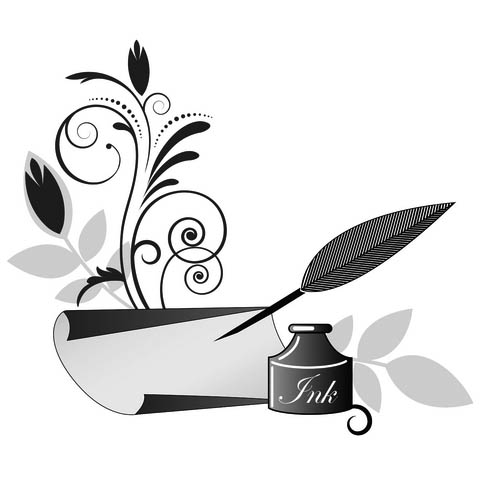 №Наименование мероприятияОтветственный1.- Приветствие. План  работы секции.Бушуева  Ольга Николаевна МОУ «Кебезенская СОШ»2.Анализ   работы РМО за 2015-16 уч. год. Бушуева  Ольга Николаевна МОУ «Кебезенская СОШ»3.Анализ учебной деятельности  за 2015-16 уч. год.Оценка результатов ЕГЭ и ОГЭ за 2015-2016 учебный год. Пути повышения качества подготовки и результатов ЕГЭ и ОГЭ на 2016-2017 уч.г. – школы, педагога. Особенности подготовки к ЕГЭ - профильная математика.Информация о результатах Всероссийской олимпиады школьников.Хан Евгений Григорьевич«Тулойская ООШ»Сивцева Маргарита Александровна«Верх-Бийская ООШ»Попова Татьяна Викторовна«Озеро-Куреевская ООШ»Руководители  ШМО предоставляют информацию по своей школе в письменном виде 20.08.2016 г. в Отдел образования.4.Обсуждение методической темы, задач и составление плана работы  РМО  математического  цикла на 2016 -2017 учебный год.  Бушуева  Ольга Николаевна МОУ «Кебезенская СОШ»5.Обсуждение рабочих программ по математике для работы с учащимися с ОВЗ (обмен опытом).Кучукова Алла Геннадьевна,Мезенева Радмила Матвеевна МОУ «Иогачская  СОШ»6.Темы самообразования педагогов, аттестация учителей математики.Экибашева Анна Юрьевна,Абрамова Анна Юрьевна МОУ «Турочакская СОШ»7.Организация индивидуальной помощи молодым специалистам по методическим вопросам.Пахомова Ольга Васильевна,Пахаева Надежда Федоровна МОУ «Турочакская СОШ»Каждый участник РМО.8.Учебно-методическое обеспечение на новый учебный год.Сумачакова Марина ЕвгеньевнаМОУ «Бийкинская  СОШ»Каждый участник РМО.9.Разное: Муниципальные контрольные работы 2016-17 уч.г. (3, 8, 10 классы)Сутягина Алина НиколаевнаОтдел образования10.Разное: «Решение геометрических задач части «С» ОГЭ, ЕГЭ».Представитель ГАГУ